Akademický senátSlovenskej technickej univerzity v Bratislave16.12.2019Návrh Dodatku číslo 3k Organizačnému poriadku Centra akademického športuSlovenskej technickej univerzity v BratislavePredkladá:	prof. Ing. Miroslav Fikar, DrSc.	rektorVypracoval:	doc. Ing. Monika Bakošová, PhD. 	prorektorka	Mgr. Alexander Gejmovský, PhD. 	riaditeľ Centra akademického športu STU	JUDr. Marcel Michalička 	Právny a organizačný útvarZdôvodnenie:	Zmeny v organizačnej štruktúre Centra akademického športu STU súvisiace so súčasnou potrebou zabezpečovania jeho činnostíNávrh uznesenia:	Akademický senát Slovenskej technickej univerzity v Bratislave prerokoval návrh Dodatku číslo 3 k Organizačnému poriadku Centra akademického športu STU v Bratislave a odporúča rektorovi predmetný dodatok vydať.Dodatok číslo 3k Organizačnému poriadku Centra akademického športu Slovenskej technickej univerzity v Bratislavečíslo: 16/2008-N  zo dňa 24. 11. 2008v znení dodatkov číslo 1 a 2Dátum:		16. 12. 2019Slovenská technická univerzita v Bratislave, Vazovova 5, 812 43 BratislavaV Bratislave dňa 16.12.2019Rektor Slovenskej technickej univerzity v Bratislave (ďalej tiež „STU“) v súlade s článkom 10 bod 4 platného Organizačného poriadku STU (ďalej tiež „OP STU“) a článku 9 bod 1 Organizačného poriadku Centra akademického športu Slovenskej technickej univerzity v Bratislave (ďalej tiež „CAŠ STU“) v znení dodatku číslo 1 zo dňa 23. 04. 2012 a dodatku číslo 2 zo dňa 31. 03. 2014 (ďalej tiež „organizačný poriadok CAŠ STU“) po prerokovaní v Akademickom senáte STU dňa 16. decembra 2019 vydáva nasledovnýdodatok číslo 3k Organizačnému poriadku Centra akademického športuSlovenskej technickej univerzity v Bratislave:Článok I.Organizačný poriadok CAŠ STU sa mení a dopĺňa nasledovne:V článku 2 bod 2 písmeno b) znie:„b) zabezpečuje priestorové podmienky pre realizáciu športových, telovýchovných a spoločensko-kultúrnych podujatí a aktivít konaných na športoviskách, ktoré sú v užívaní CAŠ STU,“.V článku 2 bod 2 sa vypúšťajú písmená d) a e). Doterajšie písmeno f) sa označuje ako písmeno d).Článok 3 vrátane nadpisu znie:„Čl. 3Riaditeľ CAŠ STUCAŠ STU riadi riaditeľ CAŠ STU. Riaditeľ CAŠ STU zodpovedá rektorovi za výkon odborných pracovných činností a ostatných práv a povinností smerujúcich k plneniu úloh ním riadeného účelového zariadenia.Riaditeľ CAŠ STU  zodpovedá najmä za:dodržiavanie všeobecne záväzných právnych predpisov, štatútu STU, ostatných vnútorných predpisov STU a interných predpisov STU,hospodárenie s finančnými prostriedkami a za nakladanie so zvereným majetkom,hospodárne a efektívne poskytovanie služieb v súlade s poslaním CAŠ STU.Riaditeľ CAŠ STU:zastupuje STU navonok a vystupuje v jej mene v rozsahu právomocí zverených mu rektorom,vypracúva interné predpisy CAŠ STU, vypracúva dlhodobý zámer rozvoja CAŠ STU (ako súčasť dlhodobého zámeru rozvoja STU),vypracúva výročnú správu o hospodárení CAŠ STU  a výročnú správu o činnosti CAŠ STU za predchádzajúci rozpočtový rok,navrhuje zriadenie, zlúčenie alebo zrušenie organizačných zložiek CAŠ STU,vykonáva ďalšie činnosti na zabezpečenie činnosti CAŠ STU.Funkcia riaditeľa CAŠ STU  sa obsadzuje výberovým konaním v súlade s vnútorným predpisom STU4.“.Článok 4 sa vypúšťa.V článku 5 bod 1.1 znie:„1.1   Organizačné a ekonomické oddelenie, ktorého činnosti zabezpečuje:organizačný pracovník,ekonóm.“.V článku 5 bod 2 sa vypúšťajú slová „- športový inštruktor“.V článku 5 bod 2 písmeno e) sa slovo „KTV“ nahrádza slovami „pracoviskám STU zabezpečujúcim telesnú výchovu“. V článku 5 bod 2 sa vypúšťa písmeno h).V článku 5 bod 3 sa slovo „štruktúra“ nahrádza slovom „schéma“ a vpúšťajú sa slová „s počtom a štruktúrou pracovných miest“.V článku 6 bod 2 sa vypúšťa písmeno b).Doterajšie písmeno c) sa označuje ako písmeno b).V  článku 7 sa vypúšťa bod 3.Doterajší bod 4 sa označuje ako bod 3.Poznámka pod čiarou k odkazu 6 sa vypúšťa.Príloha organizačného poriadku CAŠ STU sa  nahrádza znením, ktoré je uvedené v prílohe tohto dodatku číslo 3 k organizačnému poriadku CAŠ STU.Článok II.Zrušujú sa Štatút Rady športu STU a Rokovací poriadok Rady športu STU.Tento dodatok číslo 3 k organizačnému poriadku CAŠ STU bol prerokovaný Akademickým senátom STU dňa 16. decembra 2019.Tento dodatok číslo 3 k organizačnému poriadku CAŠ STU nadobúda platnosť dňom jeho prerokovania v Akademickom senáte STU a účinnosť 1. januára 2020.prof. Ing. Miroslav Fikar, DrSc.			                                                                               rektorPríloha dodatku číslo 3 Organizačného poriadku CAŠ STU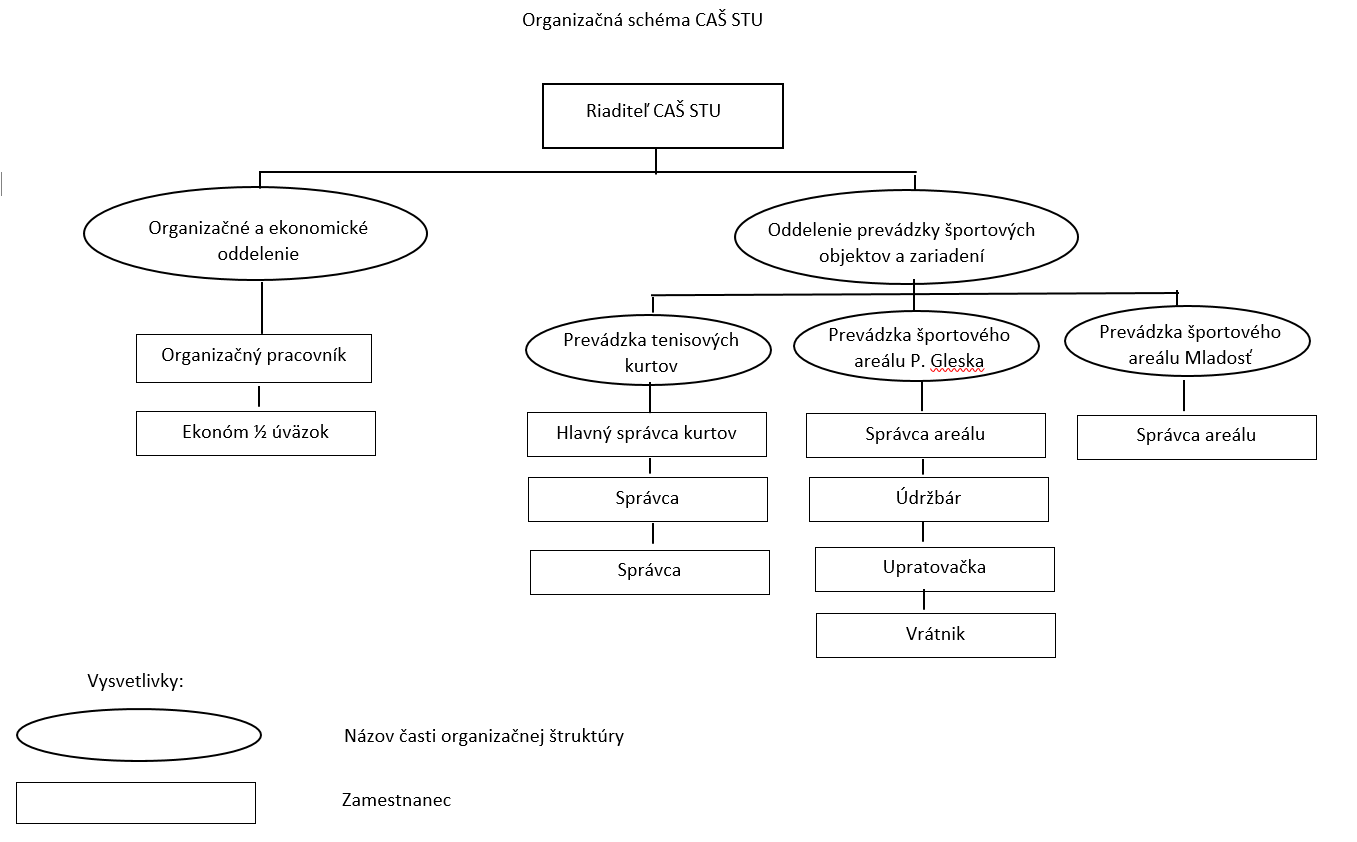 